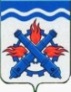 РОССИЙСКАЯ ФЕДЕРАЦИЯДУМА ГОРОДСКОГО ОКРУГА ВЕРХНЯЯ ТУРАШЕСТОЙ СОЗЫВСедьмое заседаниеРЕШЕНИЕ № 40_25 декабря 2019 годаг. Верхняя ТураО внесении изменений в Решение Думы Городского округа Верхняя Тура от 20.12.2018 г. № 91 «О бюджете Городского округа Верхняя Тура на 2019 год и плановый период 2020 и 2021 годов»    	В соответствии с Федеральным законом от 06 октября 2003 года  № 131-ФЗ «Об общих принципах организации местного самоуправления в Российской Федерации», Бюджетным кодексом Российской Федерации, Положением «О бюджетном процессе в Городском округе Верхняя Тура», руководствуясь Уставом Городского округа Верхняя Тура, рассмотрев представленные главой Городского округа Верхняя Тура материалы по внесению изменений в бюджет Городского округа Верхняя Тура на 2019 год и плановый период 2020 и 2021 годов, ДУМА ГОРОДСКОГО ОКРУГА ВЕРХНЯЯ ТУРА РЕШИЛА:Внести в Решение Думы Городского округа Верхняя Тура от 20.12.2018г.  № 91 «О бюджете Городского округа Верхняя Тура на 2019 год и плановый период 2020 и 2021 годов» следующие изменения:в подпункте 1 пункта 1 статьи 1 число «760 775 721,23» заменить числом   «762 171 921,23», число    «612 926 656,23»   заменить числом   «614 322 856,23»;в подпункте 1 пункта 2 статьи 1 число «813 047 409,71» заменить  числом «812 238 335,75»;в подпункте 1 пункта 3 статьи 1 число «52 271 688,48» заменить числом «50 066 414,52»;  в  пункте 1 статьи 8 число   «45 490 382,84»   заменить   числом  «45 682 034,63»;в пункте 1 статьи 13 число «526 000» заменить числом «788 000»;приложение 1 изложить в новой редакции (приложение 1 к настоящему решению);приложение 5 изложить в новой редакции (приложение 2 к настоящему решению);приложение 7 изложить в новой редакции (приложение 3 к настоящему решению);приложение 9 изложить в новой редакции (приложение 4 к настоящему решению);приложение 11 изложить в новой редакции (приложение 5 к настоящему решению);	2. Настоящее решение вступает в силу с момента его подписания.	3. Опубликовать настоящее решение в газете «Голос Верхней Туры» и разместить на официальном сайте Городского округа Верхняя Тура.	4. Контроль над исполнением настоящего решения возложить на постоянную депутатскую комиссию по экономической политике и муниципальной собственности (председатель Орлов М.О.).Председатель ДумыГородского округа Верхняя Тура    Глава Городского округа       Верхняя Тура________________ И.Г. Мусагитов    «___»____________2019 год         _______________ И.С. Веснин        «___»____________2019 год